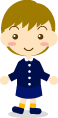 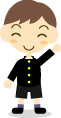 名前（　　　　　　　　　　　　　　　　　　）Ａ　自分自身に関すること　　　　　　　　　　　　　　 １回目　　　　　　　　　　　　　　　　　　　 ２回目Ａ　自分自身に関すること　　　　　　　　　　　　　　 １回目　　　　　　　　　　　　　　　　　　　 ２回目Ａ　自分自身に関すること　　　　　　　　　　　　　　 １回目　　　　　　　　　　　　　　　　　　　 ２回目Ａ　自分自身に関すること　　　　　　　　　　　　　　 １回目　　　　　　　　　　　　　　　　　　　 ２回目Ａ　自分自身に関すること　　　　　　　　　　　　　　 １回目　　　　　　　　　　　　　　　　　　　 ２回目Ａ　自分自身に関すること　　　　　　　　　　　　　　 １回目　　　　　　　　　　　　　　　　　　　 ２回目番号質　　問　　項　　目◎ ○ △ 理　　　　　由◎ ○ △ 理　　　　　由例勉強や運動、仕事など自分でやろうと決めた目標に向かってねばり強く、くじけずに努力している。◎看護師になるために、家で１時間勉強している。自分でやると決めた皿洗いの手伝いをがんばっている。１正しいこととまちがっていることを自分で考えて判断し、自分の行動に責任をもって行動している。２うそをついたりごまかしたりしないで、正直に明るい心で生活している。３健康や安全に気を付け、物やお金を大事にし、規則正しく生活している。４自分の悪いところは直そうとし、よいところは伸ばそうとしている。５勉強や運動、仕事など自分でやろうと決めた目標に向かってねばり強く、くじけずに努力している。６人として行うべき正しいことを大切にし、生活をよりよくするためのアイディアを考えている。Ｂ　人との関わりに関することＢ　人との関わりに関することＢ　人との関わりに関することＢ　人との関わりに関することＢ　人との関わりに関することＢ　人との関わりに関すること番号質　　問　　項　　目◎ ○ △ 理　　　　　由◎ ○ △ 理　　　　　由７誰に対しても思いやりの心をもち、相手の立場に立って親切にしている。８日々の生活が家族や多くの人から支えられていることに感謝し、みんなのために自分ができることを考えて行動している。９誰に対しても心のこもったあいさつや言葉づかい、動作などをしている。10友達と互いに理解し、助け合い、学び合いながらよりよい関係をつくろうとしている。11自分の考えや意見を相手に伝えたり、自分とは異なる考えや意見を大切にしたりしている。Ｃ　集団や社会との関わりに関することＣ　集団や社会との関わりに関することＣ　集団や社会との関わりに関することＣ　集団や社会との関わりに関することＣ　集団や社会との関わりに関することＣ　集団や社会との関わりに関すること番号質　　問　　項　　目◎ ○ △ 理　　　　　由◎ ○ △ 理　　　　　由12なぜ法やきまりがあるのかを理解し、それを大切にし、守ろうとしている。13誰に対しても分けへだてをせず、みんなと仲良くしている。14働くことの大切さや喜びを知り、みんなのために進んで働いている。15父、母、祖父、祖母など家族のことを大切に思い、家族のために役立つことをしている。16先生や学校にいる人のことを大切に思い、よりよい学級や学校をつくるために自分にできることをしている。17日本やふるさとのよさが分かり、それを大切にしようとしている。18いろいろな国のよさが分かり、関心や親しみをもっている。Ｄ　生命や自然、崇高なものとの関わりに関することＤ　生命や自然、崇高なものとの関わりに関することＤ　生命や自然、崇高なものとの関わりに関することＤ　生命や自然、崇高なものとの関わりに関することＤ　生命や自然、崇高なものとの関わりに関することＤ　生命や自然、崇高なものとの関わりに関すること番号質　　問　　項　　目◎ ○ △ 理　　　　　由◎ ○ △ 理　　　　　由19命はかけがえのないものであることを理解し、いつも大切にしている。20自然のすばらしさやふしぎさを知り、自然や動物、植物を大切にしている。21美しい風景、文学や美術、音楽などを通して感動したり、人の心の優しさや温かさに対して尊敬したりしている。22誰にでも心の弱さがあることが分かり、それに負けずに強く生きていこうとしている。